Derrylamogue NS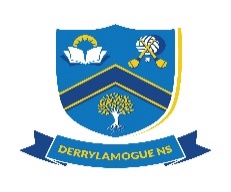 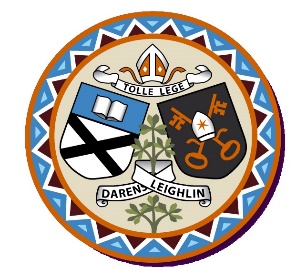 Annual Admission Notice    in respect of admissions to the 2024/2025 school yearAdmission Policy and Application FormA copy of the school’s Admission Policy and the Application Form for Admission for the 2024 – 2025 is available as follows: –To download at: www.derrylamoguens.ieOn request: By emailing info@derrylamoguens.com or writing to Derrylamogue NS, Rosenallis, Co. Laois. R32YD81                                   Part 1 - Admissions to the  2024/2025 school yearApplication and Decision Dates for admission to 2024/2025The following are the dates applicable for admission to Junior InfantsThe following are the dates applicable for admission to classes other than Junior InfantsNote:	 The school will consider and issue decisions on late applications in accordance with the school’s Admission Policy.*Failure to accept an offer within the prescribed period above may result in the offer being withdrawn Special Class Application and Decision Dates for admission to 2024/2025	The following are the dates applicable for admission to the school’s Special Class which caters for children with  ASDNumber of Places being made Available in 2024/2025The school will commence accepting applications for admission on  08/01/2024The school shall cease accepting applications for admission on  22/01/2024The date by which applicants will be notified of the decision on their application is     12/02/2024The period within which applicants must confirm acceptance of an offer of admission is04/03/2024The school will commence accepting applications for admission on  08/01/2024The school shall cease accepting applications for admission on  22/01/2024The date by which applicants will be notified of the decision on their application is     12/02/2024The period within which applicants must confirm acceptance of an offer of admission is04/03/2024The school will commence accepting applications for admission to the special class on  08/01/2024The school shall cease accepting applications for admission to the special class on22/01/2024The date by which applicants will be notified of the decision on their application for admission to the special class is12/02/2024The period within which applicants must confirm acceptance of an offer of admission is04/03/2024The number of places being made available in Junior Infants13The number of places being made available in the special class* catering for children with  ASD0